Информационное письмоОбъявлен старт приема заявок на кейс-чемпионат дней пермского бизнеса CUPINN PERM BUSINESS WEEK 2020.Мероприятие пройдет с 17 по 21 августа в онлайн формате на платформе ZOOM. Для участия в кейс-чемпионате приглашаются участники со всей России в возрасте от 14 до 30 лет.Победители и лучшие решения чемпионата получат ценные призы от организаторов и партнеров (планшеты, подарочные сертификаты в М.Видео, беспроводные наушники, powerbank, подарочные сертификаты Colizeum Perm, призы от партнеров). Все участники финала получат сертификат.Для участия необходимо:1) собрать команду от 2 до 6 человек; 2) зарегистрироваться до 16 августа на сайте https://infogrants.ru/novosti/cupinn2020/;  3) презентовать свое решение кейса жюри.Партнеры и эксперты чемпионата: акселератор «Большая разведка», Пермский политех, ФРИИ, СМУС Пермского края, центр киберспорта Colizeum Perm, технопарк Morion Digital, ООО «Промобот», АО «Эр-Телеком Холдинг». Организаторы: НО «Пермский фонд развития предпринимательства», Пермский национальный исследовательских политехнический университетОбязательна предварительная регистрация! Регистрация открыта до 16 августа. Ссылка ZOOM будет выслана на e-mail в день мероприятия. Участие бесплатное!#мойбизнес #мойбизнеспермь #нацпроектМСП #мойбизнес59 #пермь #конкурс #кейс # PERMBUSINESSWEEK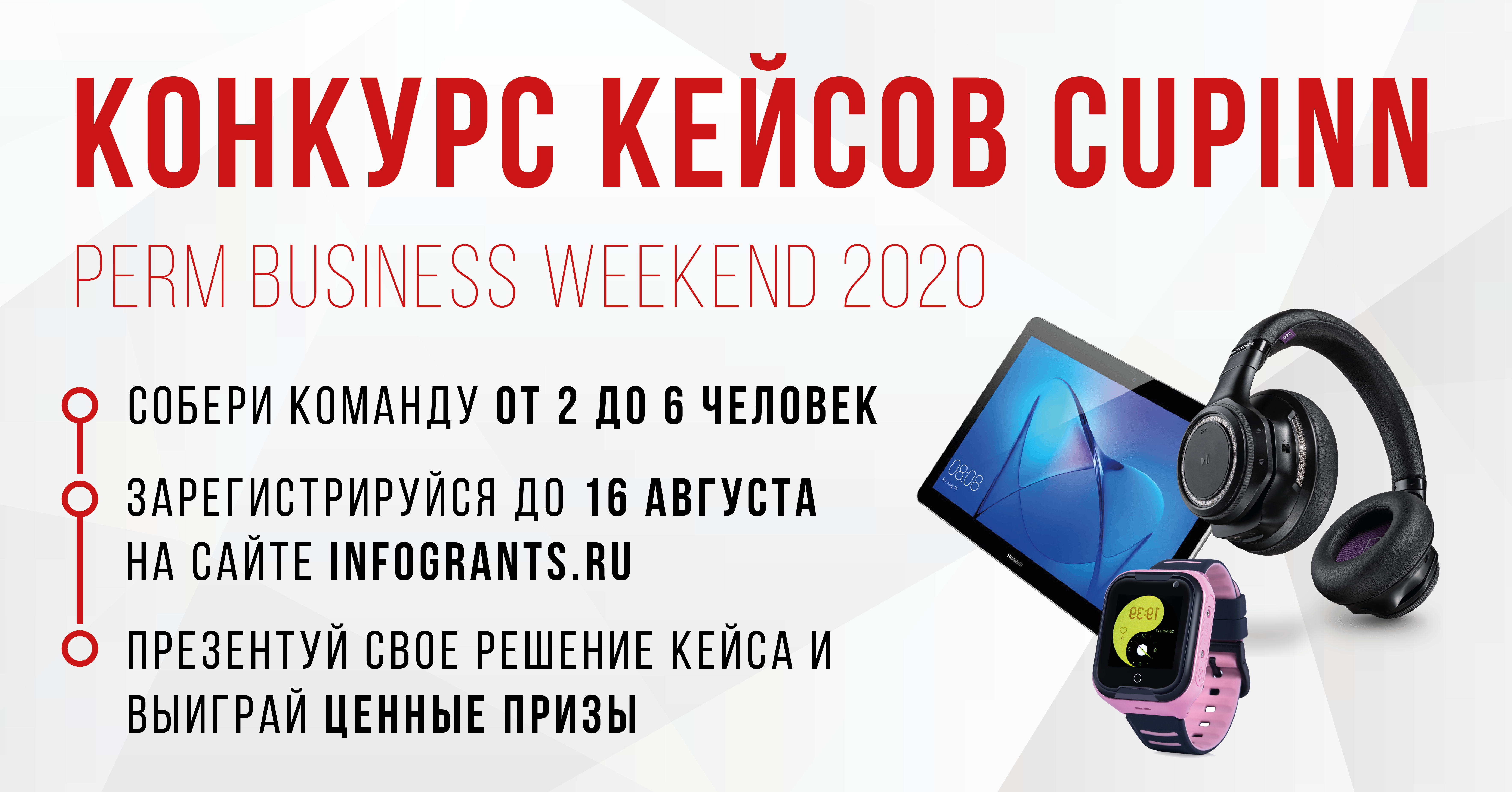 ПРОГРАММАкейс-чемпионат дней пермского бизнеса CUPINN PERM BUSINESS WEEK 202017-21 августа 2020 г., 12.00-18.00 по ПермиОнлайн, платформа ZOOM17.08.2020 12.00-13.00 Приветственное слово, презентация кейсов (10.00-11.00 по Москве)13.00-14.00 Распределение по кейсам, общение с компаниями  (11.00-12.00 по Москве)18.08.202012.00-13.00 Мастер-класс по анализу и тестированию потребителей  (10.00-11.00 по Москве)Индивидуальная работа с наставником19.08.202012.00-13.00 Мастер-класс по построению презентации кейса (10.00-11.00 по Москве)Индивидуальная работа с наставником20.08.202012.00-13.00 Мастер-класс по программа и институтам поддержки инноваций и предпринимательства (10.00-11.00 по Москве)Индивидуальная работа с наставником21.08.202013.00-15.00 Финальные защиты кейсов, определение победителей (11.00-13.00 по Москве)За каждой командой будет закреплен наставник/трекер, который будет проводить индивидуальные консультации с командами.Регистрация на сайте: https://infogrants.ru/novosti/cupinn2020/ 